Permission to View Film/Video/Program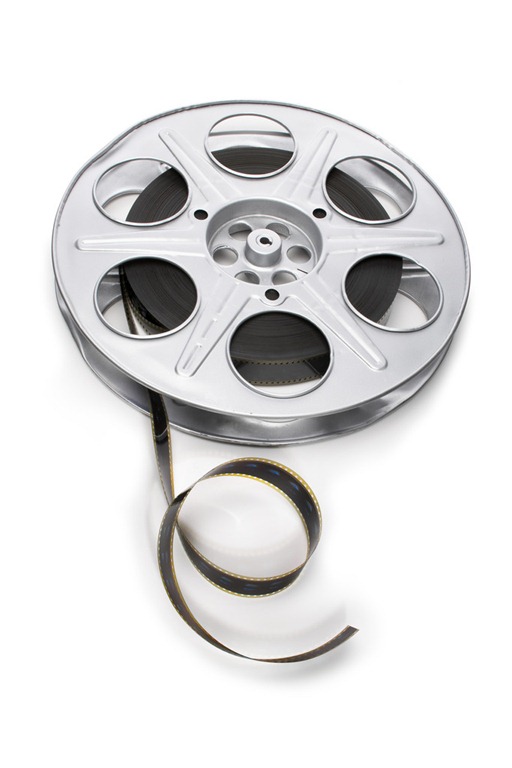 Occasionally, film/videos/TV programs are used in the classroom in order to illustrate a particular curricular-related or linguistic concept.I am notifying you that we will be watching films/videos/TV programs in class with a rating above the G rating. (PG-13 and R) These opportunities, along with hands-on activities such as reading, in-class discussion groups, projects and much more, give students a well-rounded opportunity to discover the Spanish language and culture while improving their linguistic abilities.  Films, videos and current television programs go beyond dry facts and help bring the language “alive.”   Those that will be shown were chosen because I believe they will benefit your student.Thank you for taking the time to read and sign this permission form.   Sincerely,Abigail Theberge  -------------------------------------------------------------------------------------------Student’s Name __________________________________________________________________ Yes, I give my student permission to view curriculum and school appropriate film/videos related to classroom content and subjects.____ No, I do not give my student permission to view curriculum and school appropriate film/videos. I understand alternate learning experiences will be provided for my student while the film/video/program is being watched.Signature of Parent or Guardian: ______________________________________________ Date: _____________ 